We are a values based organisation so reflecting our values or a values based approach in your evidence will support your application.The ‘Key outcomes’, ‘What we need from you’ and ‘our leadership behaviours’ sections of the Role Profile are there to give you an understanding of what we would like to see reflected in your application. Don’t give up if you are not able to reflect all of these in your application. Assistant Highway EngineerAssistant Highway EngineerAssistant Highway EngineerAssistant Highway EngineerAssistant Highway EngineerAssistant Highway EngineerAssistant Highway EngineerAssistant Highway EngineerAssistant Highway EngineerAssistant Highway EngineerService:Service:HighwaysGrade:3ASalary:Salary:Salary:£23,866 - £26,470£23,866 - £26,470Reporting to:Reporting to:Principal EngineerLocation:Swinton Civic CentreHours:Hours:Hours:3636About the roleAbout the roleAbout the roleAbout the roleAbout the roleAbout the roleOur priorities Our priorities Our priorities Assist in managing and take a significant role to undertake the feasibility studies, conceptual, preliminary and detailed design, procurement and supervision of the construction of a range of civil engineering and highway projects.Liaise with Clients, Stakeholders, and the public on projects.You will have a working knowledge and understanding of the relevant legislation, standards and procedures. Possess an extensive working knowledge of standard highway and civil engineering specifications, conditions of contract and methods of measurement.Deal apprpriately and effectively with external organisations, statutory bodies and clientsUndertaking feasibility studies including preparing reports, cost estimates, 	investigating problems, and identifying of optionsWorking capability to use AutoCAD software in the preparation of designs and drawings. 	 Assist in managing and take a significant role to undertake the feasibility studies, conceptual, preliminary and detailed design, procurement and supervision of the construction of a range of civil engineering and highway projects.Liaise with Clients, Stakeholders, and the public on projects.You will have a working knowledge and understanding of the relevant legislation, standards and procedures. Possess an extensive working knowledge of standard highway and civil engineering specifications, conditions of contract and methods of measurement.Deal apprpriately and effectively with external organisations, statutory bodies and clientsUndertaking feasibility studies including preparing reports, cost estimates, 	investigating problems, and identifying of optionsWorking capability to use AutoCAD software in the preparation of designs and drawings. 	 Assist in managing and take a significant role to undertake the feasibility studies, conceptual, preliminary and detailed design, procurement and supervision of the construction of a range of civil engineering and highway projects.Liaise with Clients, Stakeholders, and the public on projects.You will have a working knowledge and understanding of the relevant legislation, standards and procedures. Possess an extensive working knowledge of standard highway and civil engineering specifications, conditions of contract and methods of measurement.Deal apprpriately and effectively with external organisations, statutory bodies and clientsUndertaking feasibility studies including preparing reports, cost estimates, 	investigating problems, and identifying of optionsWorking capability to use AutoCAD software in the preparation of designs and drawings. 	 Assist in managing and take a significant role to undertake the feasibility studies, conceptual, preliminary and detailed design, procurement and supervision of the construction of a range of civil engineering and highway projects.Liaise with Clients, Stakeholders, and the public on projects.You will have a working knowledge and understanding of the relevant legislation, standards and procedures. Possess an extensive working knowledge of standard highway and civil engineering specifications, conditions of contract and methods of measurement.Deal apprpriately and effectively with external organisations, statutory bodies and clientsUndertaking feasibility studies including preparing reports, cost estimates, 	investigating problems, and identifying of optionsWorking capability to use AutoCAD software in the preparation of designs and drawings. 	 Assist in managing and take a significant role to undertake the feasibility studies, conceptual, preliminary and detailed design, procurement and supervision of the construction of a range of civil engineering and highway projects.Liaise with Clients, Stakeholders, and the public on projects.You will have a working knowledge and understanding of the relevant legislation, standards and procedures. Possess an extensive working knowledge of standard highway and civil engineering specifications, conditions of contract and methods of measurement.Deal apprpriately and effectively with external organisations, statutory bodies and clientsUndertaking feasibility studies including preparing reports, cost estimates, 	investigating problems, and identifying of optionsWorking capability to use AutoCAD software in the preparation of designs and drawings. 	 Assist in managing and take a significant role to undertake the feasibility studies, conceptual, preliminary and detailed design, procurement and supervision of the construction of a range of civil engineering and highway projects.Liaise with Clients, Stakeholders, and the public on projects.You will have a working knowledge and understanding of the relevant legislation, standards and procedures. Possess an extensive working knowledge of standard highway and civil engineering specifications, conditions of contract and methods of measurement.Deal apprpriately and effectively with external organisations, statutory bodies and clientsUndertaking feasibility studies including preparing reports, cost estimates, 	investigating problems, and identifying of optionsWorking capability to use AutoCAD software in the preparation of designs and drawings. 	 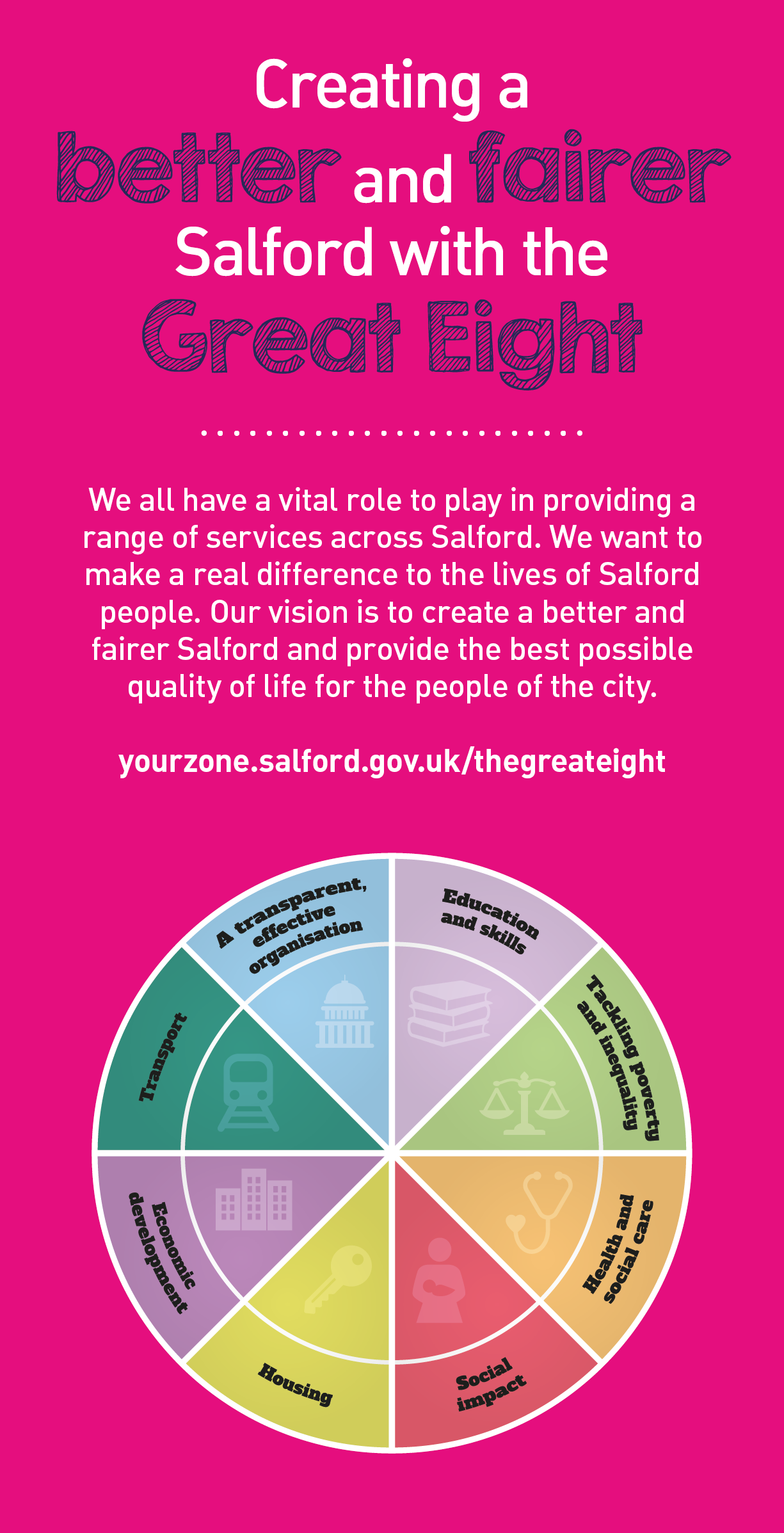 Key outcomesKey outcomesKey outcomesKey outcomesKey outcomesKey outcomesKey outcomesKey outcomesArranging the procurement of highway improvement works through competitive tendering. Prepare, manage, report and maintain project cost plans.Implement projects to meet the requirements of quality, health and safety, environmental standards, and time to both national and corporate standards.Assimilate work that may be assigned to a team of engineers and technicians to deliver a variety of projects covering a range of complexities.Preparing schemes for tender using: the NEC3 ECC Forms of Contract; Manual of Contract Documents for Highway Works; Specification for Highway Works and the Standard Method of Measurement.Supervision and monitoring of works on site including: making valuations for payment assessments; chairing and managing progress meetings; identification and assessment of additional payments due to variation orders or compensation events; determination of project final accounts and satisfactory completion of the defects period.Ensure compliance of the team’s work with a high regard to Health and Safety and the application of the CDM Regulations and other legislation.Arranging the procurement of highway improvement works through competitive tendering. Prepare, manage, report and maintain project cost plans.Implement projects to meet the requirements of quality, health and safety, environmental standards, and time to both national and corporate standards.Assimilate work that may be assigned to a team of engineers and technicians to deliver a variety of projects covering a range of complexities.Preparing schemes for tender using: the NEC3 ECC Forms of Contract; Manual of Contract Documents for Highway Works; Specification for Highway Works and the Standard Method of Measurement.Supervision and monitoring of works on site including: making valuations for payment assessments; chairing and managing progress meetings; identification and assessment of additional payments due to variation orders or compensation events; determination of project final accounts and satisfactory completion of the defects period.Ensure compliance of the team’s work with a high regard to Health and Safety and the application of the CDM Regulations and other legislation.Arranging the procurement of highway improvement works through competitive tendering. Prepare, manage, report and maintain project cost plans.Implement projects to meet the requirements of quality, health and safety, environmental standards, and time to both national and corporate standards.Assimilate work that may be assigned to a team of engineers and technicians to deliver a variety of projects covering a range of complexities.Preparing schemes for tender using: the NEC3 ECC Forms of Contract; Manual of Contract Documents for Highway Works; Specification for Highway Works and the Standard Method of Measurement.Supervision and monitoring of works on site including: making valuations for payment assessments; chairing and managing progress meetings; identification and assessment of additional payments due to variation orders or compensation events; determination of project final accounts and satisfactory completion of the defects period.Ensure compliance of the team’s work with a high regard to Health and Safety and the application of the CDM Regulations and other legislation.Arranging the procurement of highway improvement works through competitive tendering. Prepare, manage, report and maintain project cost plans.Implement projects to meet the requirements of quality, health and safety, environmental standards, and time to both national and corporate standards.Assimilate work that may be assigned to a team of engineers and technicians to deliver a variety of projects covering a range of complexities.Preparing schemes for tender using: the NEC3 ECC Forms of Contract; Manual of Contract Documents for Highway Works; Specification for Highway Works and the Standard Method of Measurement.Supervision and monitoring of works on site including: making valuations for payment assessments; chairing and managing progress meetings; identification and assessment of additional payments due to variation orders or compensation events; determination of project final accounts and satisfactory completion of the defects period.Ensure compliance of the team’s work with a high regard to Health and Safety and the application of the CDM Regulations and other legislation.Arranging the procurement of highway improvement works through competitive tendering. Prepare, manage, report and maintain project cost plans.Implement projects to meet the requirements of quality, health and safety, environmental standards, and time to both national and corporate standards.Assimilate work that may be assigned to a team of engineers and technicians to deliver a variety of projects covering a range of complexities.Preparing schemes for tender using: the NEC3 ECC Forms of Contract; Manual of Contract Documents for Highway Works; Specification for Highway Works and the Standard Method of Measurement.Supervision and monitoring of works on site including: making valuations for payment assessments; chairing and managing progress meetings; identification and assessment of additional payments due to variation orders or compensation events; determination of project final accounts and satisfactory completion of the defects period.Ensure compliance of the team’s work with a high regard to Health and Safety and the application of the CDM Regulations and other legislation.Arranging the procurement of highway improvement works through competitive tendering. Prepare, manage, report and maintain project cost plans.Implement projects to meet the requirements of quality, health and safety, environmental standards, and time to both national and corporate standards.Assimilate work that may be assigned to a team of engineers and technicians to deliver a variety of projects covering a range of complexities.Preparing schemes for tender using: the NEC3 ECC Forms of Contract; Manual of Contract Documents for Highway Works; Specification for Highway Works and the Standard Method of Measurement.Supervision and monitoring of works on site including: making valuations for payment assessments; chairing and managing progress meetings; identification and assessment of additional payments due to variation orders or compensation events; determination of project final accounts and satisfactory completion of the defects period.Ensure compliance of the team’s work with a high regard to Health and Safety and the application of the CDM Regulations and other legislation.Arranging the procurement of highway improvement works through competitive tendering. Prepare, manage, report and maintain project cost plans.Implement projects to meet the requirements of quality, health and safety, environmental standards, and time to both national and corporate standards.Assimilate work that may be assigned to a team of engineers and technicians to deliver a variety of projects covering a range of complexities.Preparing schemes for tender using: the NEC3 ECC Forms of Contract; Manual of Contract Documents for Highway Works; Specification for Highway Works and the Standard Method of Measurement.Supervision and monitoring of works on site including: making valuations for payment assessments; chairing and managing progress meetings; identification and assessment of additional payments due to variation orders or compensation events; determination of project final accounts and satisfactory completion of the defects period.Ensure compliance of the team’s work with a high regard to Health and Safety and the application of the CDM Regulations and other legislation.Arranging the procurement of highway improvement works through competitive tendering. Prepare, manage, report and maintain project cost plans.Implement projects to meet the requirements of quality, health and safety, environmental standards, and time to both national and corporate standards.Assimilate work that may be assigned to a team of engineers and technicians to deliver a variety of projects covering a range of complexities.Preparing schemes for tender using: the NEC3 ECC Forms of Contract; Manual of Contract Documents for Highway Works; Specification for Highway Works and the Standard Method of Measurement.Supervision and monitoring of works on site including: making valuations for payment assessments; chairing and managing progress meetings; identification and assessment of additional payments due to variation orders or compensation events; determination of project final accounts and satisfactory completion of the defects period.Ensure compliance of the team’s work with a high regard to Health and Safety and the application of the CDM Regulations and other legislation.What we need from youOur values 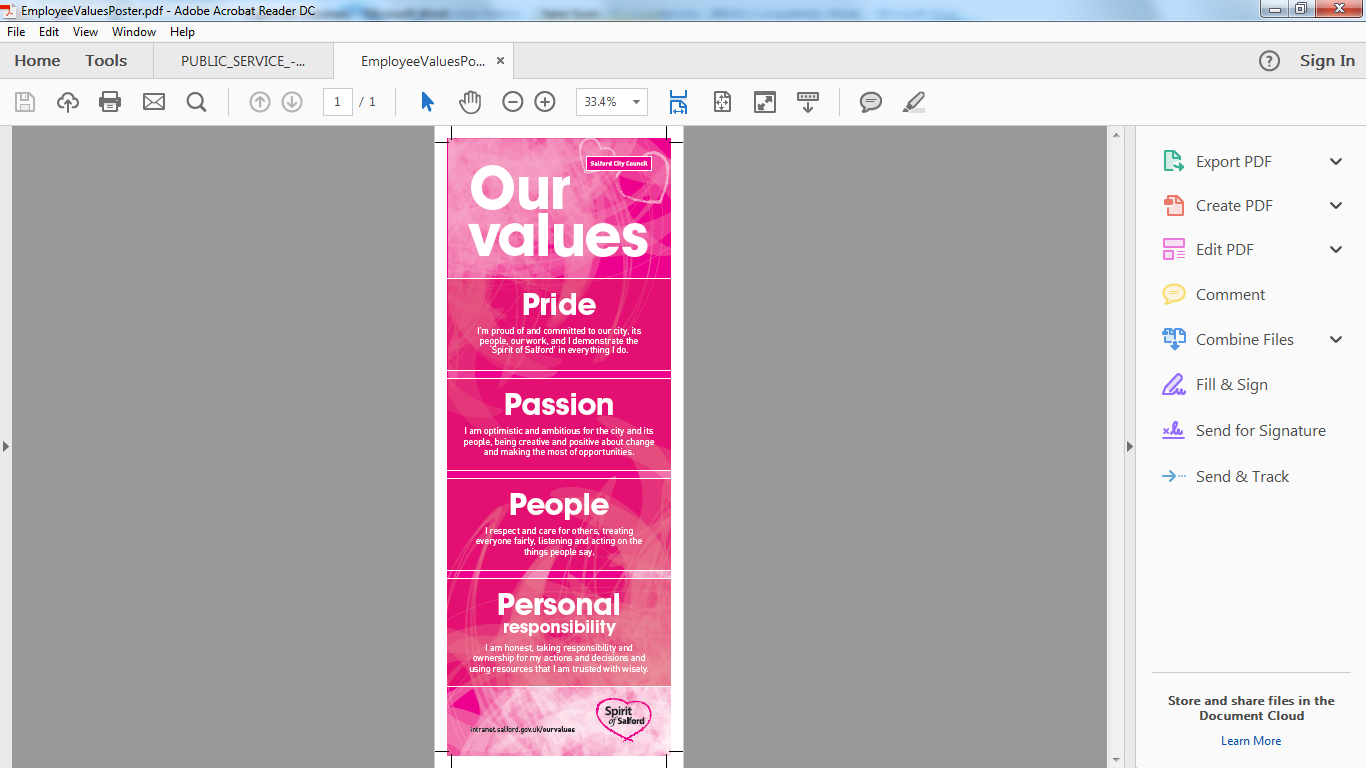 Application guidance